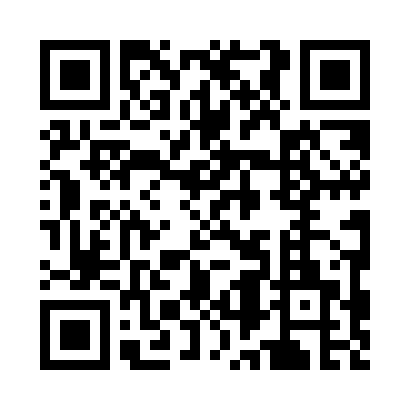 Prayer times for Wyndham Woods, Maryland, USASat 1 Jun 2024 - Sun 30 Jun 2024High Latitude Method: Angle Based RulePrayer Calculation Method: Islamic Society of North AmericaAsar Calculation Method: ShafiPrayer times provided by https://www.salahtimes.comDateDayFajrSunriseDhuhrAsrMaghribIsha1Sat4:115:431:065:028:2810:012Sun4:105:431:065:028:2910:023Mon4:105:431:065:028:2910:034Tue4:095:421:065:028:3010:045Wed4:085:421:065:038:3110:046Thu4:085:421:065:038:3110:057Fri4:085:421:075:038:3210:068Sat4:075:411:075:038:3210:079Sun4:075:411:075:048:3310:0710Mon4:075:411:075:048:3310:0811Tue4:065:411:075:048:3410:0912Wed4:065:411:085:048:3410:0913Thu4:065:411:085:058:3510:1014Fri4:065:411:085:058:3510:1015Sat4:065:411:085:058:3610:1116Sun4:065:411:095:058:3610:1117Mon4:065:411:095:058:3610:1118Tue4:065:411:095:068:3610:1219Wed4:065:421:095:068:3710:1220Thu4:065:421:095:068:3710:1221Fri4:075:421:105:068:3710:1322Sat4:075:421:105:078:3710:1323Sun4:075:431:105:078:3710:1324Mon4:085:431:105:078:3810:1325Tue4:085:431:105:078:3810:1326Wed4:085:431:115:078:3810:1327Thu4:095:441:115:088:3810:1328Fri4:095:441:115:088:3810:1329Sat4:105:451:115:088:3810:1230Sun4:115:451:115:088:3810:12